								Name: __________________________________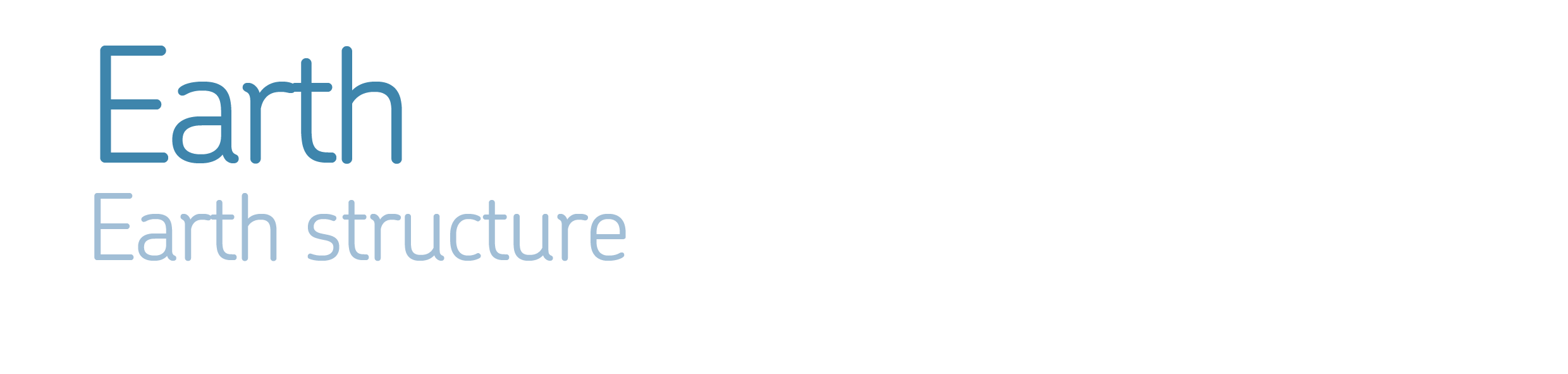 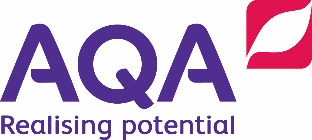 								Date: ___________________________________   Model the processes that are responsible for rock formation and link these to the rock features.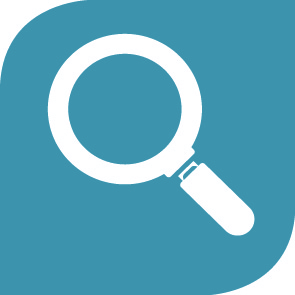 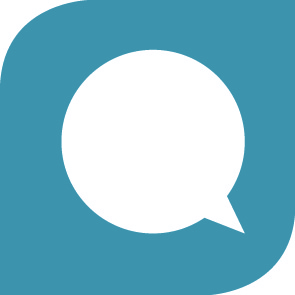 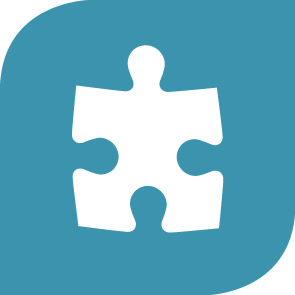 KnowKnowApplyApplyIdeasIdeasSedimentary, igneous and metamorphic rocks can be interconverted over millions of years through weathering and erosion, heat and pressure, and melting and cooling.Explain why a rock has a particular property based on how it was formed.Sedimentary, igneous and metamorphic rocks can be interconverted over millions of years through weathering and erosion, heat and pressure, and melting and cooling.Identify the causes of weathering and erosion and describe how they occur.Construct a labelled diagram to identify the processes of the rock cycle.FactsFactsConstruct a labelled diagram to identify the processes of the rock cycle.The three rock layers inside Earth are the crust, the mantle, and the core.Key wordsKey wordsRock cycle: Sequence of processes where rocks change from one type to another.Rock cycle: Sequence of processes where rocks change from one type to another.Weathering: The wearing down of rock by physical, chemical or biological processes.Weathering: The wearing down of rock by physical, chemical or biological processes.Erosion: Weathering of rock and its movement by water, ice or wind (transportation).Minerals: Chemicals that rocks are made from.Sedimentary rocks: Formed from layers of sediment, and which can contain fossils. Examples are limestone, chalk and sandstone.Sedimentary rocks: Formed from layers of sediment, and which can contain fossils. Examples are limestone, chalk and sandstone.Igneous rocks: Formed from cooled magma, with minerals arranged in crystals. Examples are granite, basalt and obsidian.Igneous rocks: Formed from cooled magma, with minerals arranged in crystals. Examples are granite, basalt and obsidian.Metamorphic rocks: Formed from existing rocks exposed to heat and pressure over a long time. Examples are marble, slate and schist.Strata: Layers of sedimentary rock.ExtendIdentify circumstances that indicate fast processes of change on Earth and those that indicate slower processes.Predict planetary conditions from descriptions of rocks on other planets.Describe similarities and differences between the rock cycle and everyday physical and chemical processes.